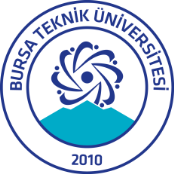 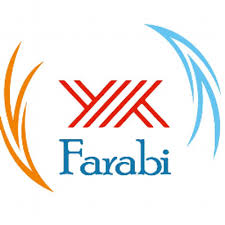 BURSA TEKNİK ÜNİVERSİTESİDIŞ İLİŞKİLER OFİSİFARABİ KURUM KOORDİNATÖRLÜĞÜNEFarabi Değişim Programı’nda herhangi bir kamu kurum veya kuruluşunda çalışlanlar ile özel teşebbüs kapsamında istihdam edilenlerin değişime katılmaları durumunda, bu program kapsamında kendilerine herhangi bir ödeme yapılmayacağını, bu nedenle Sosyal Güvenlik Kurumu’nda herhangi bir kaydımın olup olmadığını gösterir “SGK Aylık Prim ve Hizmet Belgesini”...../...../20…. tarihine kadar BTÜ Farabi Kurum Koordinatörlüğüne iletmem gerektiğini, değişim süreci başlarken/devam ederken/biterken herhangi bir kamu kurum veya kuruluşunda veya özel teşebbüs kapsamında istihdam edilmem halinde 15 gün içerisinde kayıtlı bulunduğum (gönderen) yükseköğretim kurumu Farabi Kurum Koordinatörlüğüne bu durumu imzalı olarak bildirmem gerektiğini, aksi takdirde tarafıma yapılacak olan ödemelerin tamamını iade etmem gerektiğini ve gidilen dönem veya dönemlerdeki Öğrenim Protokolünde belirtilen tüm derslerden devamsızlıktan kalmam halinde tarafıma yapılacak olan ödemelerin tamamını iade etmem gerektiğini,Okudum, anladım ve kabul ettim.Fakülte:Bölüm:Adı Soyadı:									İmza:Adres:Tarih: